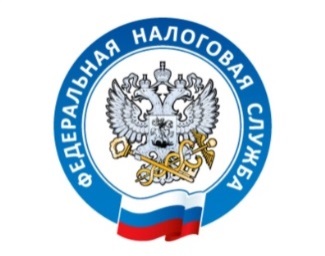 МЕЖРАЙОННАЯ ИФНС РОССИИ № 9ПО ТАМБОВСКОЙ ОБЛАСТИВНИМАНИЮ НАЛОГОПЛАТЕЛЬЩИКОВ!Межрайонная ИФНС России № 9 по Тамбовской области сообщает, что приближается время, когда налоговые органы приступят к исчислению имущественных налогов и формированию налоговых уведомлений за 2020 год. В связи с этим инспекция рекомендует гражданам, у которых в 2020 году впервые возникло право на налоговую льготу в отношении недвижимого имущества, в том числе земельных участков или транспортных средств, до 1 апреля представить в налоговые органы заявления на предоставление налоговых льгот.Направить заявление о предоставлении налоговой льготы можно любым удобным способом: через электронный сервис «Личный кабинет налогоплательщика для физических лиц», почтовым отправлением, а также обратившись лично (через представителя) в любую налоговую инспекцию  или в Многофункциональный центр предоставления государственных и муниципальных услуг (МФЦ).Форма заявления о предоставления налоговой льготы, порядок ее заполнения, формат представления заявления в электронной форме утверждены Приказом Министерства финансов Российской Федерации от 14.11.2017 № ММВ-7-21/897@. К заявлению налогоплательщики вправе представить документы, подтверждающие право на льготу.Не требуется повторно представлять заявление, если оно уже подавалось и  в нем не указывалось, что льгота будет использоваться в ограниченный период времени.В беззаявительном порядке (автоматически) на основании сведений, поступающих из соответствующих госорганов, льготы будут предоставлены по земельному налогу и по налогу на имущество физических лиц таким категориям налогоплательщиков, как  пенсионеры, предпенсионеры, инвалиды, лица, имеющие трех и более несовершеннолетних детей, владельцы хозпостроек площадью не более 50 кв. метров, по транспортному налогу – пенсионерам и  гражданам, достигшим возраста 60 лет для мужчин и 55 лет для женщин. У данной категории налогоплательщиков нет необходимости подавать заявления в налоговый орган о предоставлении льгот.Получить более подробную информацию о порядке заявления льгот и ознакомиться с полным перечнем льгот, действующих за налоговый период 2020 года, можно на сайте ФНС России с помощью сервиса «Справочная информация о ставках и льготах по имущественным налогам» или по телефону: 8-800-222-22-22.